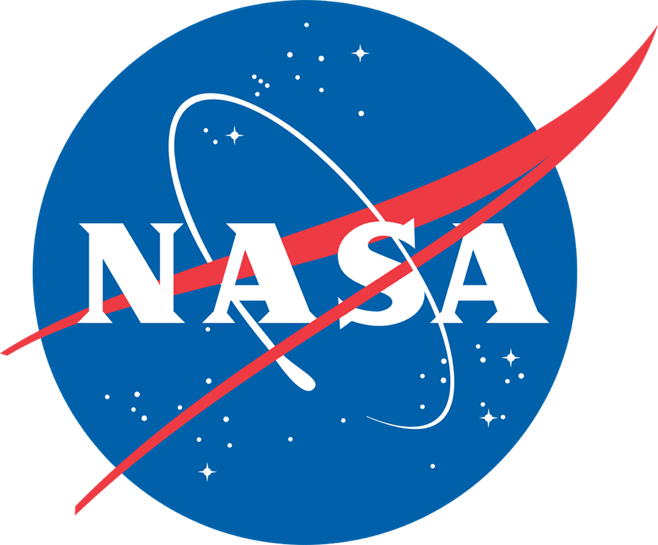 NASA Marshall Faculty Fellowship ProgramProgram DescriptionThe Marshall Faculty Fellowship program is a residential research experience.  Fellows are required to conduct their research, during the ten-week program, on-site at the Marshall Space Flight Center.Participants cannot receive remuneration from other entities or other programs or other university or government sources during the Faculty Fellowship 10-week period.An oral presentation by the Fellow to the Marshall group with which s/he has been affiliated is required, near the end of the fellowship period.A written final report is required at the end of the Fellowship.A written evaluation of the program by the Fellow is expected at the end of the Fellowship.EligibilityUS citizenFull time teaching or research appointment at accredited US university or college.Fellowship is awarded for one summer period, but Fellow may apply again for a second year.Women, under-represented minorities, and persons, with disabilities are encouraged to apply.SelectionThe applications selected to be Faculty Fellows will be chosen by the Marshall group which has been assigned the area of investigation (concentration) chosen by the applicant.Marshall CollaboratorA Marshall Collaborator will be identified to serve as the co-investigator and day-to-day contact. Near the end of the ten-week period, the Faculty Fellow and the Marshall Collaborator will prepare a white paper summarizing the summer effort, including results and recommending follow-up work.CompensationStipends for Faculty Fellows are set as follows for the 10-week period:	Assistant Professors and Research Faculty	$15,000	Associate Professors				$17,000	Professors					$19,000A relocation allowance of $1,500 will be provided to fellows who live more than fifty miles from the Marshall Center.A travel supplement of $500 will be provided to those fellows receiving the relocation allowance. Website : https://www.uah.edu/asgc/applications/marshall-faculty-fellowshipPlease attach a resume/CV and this completed application form to an e-mail and send it to Debora Nielson at Debora.nielson@uah.edu by the deadline of February 15, 2019. If you have any questions, please call (256) 824-6800.Applicant’s Signature									Date__________________________________________________Printed NameMarshall Space Flight Center75 Areas of ConcentrationPropulsion SystemsLaunch Propulsion Systems, Solid & LiquidIn Space Propulsion (Cryogenics, Green Propellants, Nuclear, Fuel Elements, Solar-Thermal, Solar Sails, Tethers)Propulsion Testbeds and Demonstrators (Pressure Systems)Combustion PhysicsCryogenic Fluid ManagementTurbomachineryRotordynamicsSolid Propellant ChemistrySolid BallisticsRapid Affordable Manufacturing of Propulsion ComponentsAdvanced Manufacturing of Propulsion ElementsMaterials Research (Nano Crystalline Metallics, Diamond Film Coatings)Materials CompatibilityComputational Fluid DynamicsUnsteady Flow EnvironmentsAcoustics and StabilityLow Leakage ValvesPropulsion Systems for Small SpacecraftReaction Control SystemsRocket Plume / Regolith InteractionPropellant Storage and TransferSpace SystemsIn Space Habitation (Life Support Systems and Nodes, 3D Printing)Mechanical Design & FabricationSmall Payloads (For International Space Station, Space Launch System)In-Space Object Awareness (Automated Rendezvous & Capture, De-Orbit, Orbital Debris Mitigation, Proximity Operations)Radiation ShieldingThermal Protection / ControlElectromagnetic InterferenceAdvanced CommunicationsSmall Satellite Systems (CubeSats)Structural Modeling and AnalysisSpacecraft Design (CAD)Energy Storage TechnologiesAdaptive Computer SystemsFlight SoftwareIntelligent Agent SystemsSpace TransportationMission and Architecture AnalysisIn-Space Advanced ManufacturingDigital Manufacturing TechnologiesSpace Environmental Effects and Space WeatherLander Systems and TechnologiesSmall Spacecraft and Enabling Technologies (Nanolaunch Systems)3D Printing/Additive Manufacturing/Rapid PrototypingMeteoroid EnvironmentFriction Stir and Ultrasonic WeldingAdvanced Closed-Loop Life Support SystemsComposites and Composites ManufacturingWireless SystemsIonic LiquidsGuidance, Navigation and Control (Autonomous, Small Launch Vehicle)Vehicle and Systems Health ManagementMartian Navigation Architecture/SystemsPlanetary Environment ModelingAutonomous Systems (reconfiguration, Mission Planning)Digital Thread / Product Lifecycle Management (for AM and/or Composites)Material Failure DiagnosticsScienceReplicated OpticsLarge Optics (IR, visible, UV, X-Ray)High Energy Astrophysics (X-Ray, Gamma Ray, Cosmic Ray)Radiation Mitigation/ShieldingGravitational Waves and their Electromagnetic CounterpartsSolar, Magnetospheric and Ionospheric PhysicsCauses of Space WeatherPlanetary Geology and SeismologyPlanetary Dust, Space Physics and Remote SensingSurface, Atmospheres and Interior of Planetary BodiesLunar Surface ScienceEarth Science ApplicationsConvective and Severe Storms ResearchLightning ResearchData InformaticsDisaster MonitoringEnergy and Water Cycle ResearchRemote Sensing of PrecipitationLightweight Sensors for Aircraft and CubeSats							10/19/2018Application2019 Marshall Faculty Fellowship Program
NASA Marshall Space Flight CenterApplication2019 Marshall Faculty Fellowship Program
NASA Marshall Space Flight CenterApplication2019 Marshall Faculty Fellowship Program
NASA Marshall Space Flight CenterApplicant’s Full Name:Permanent Home Address: Email Address:Home Telephone:Cell Phone:Applicant’s University Name and Work Address:Present Academic Rank/Position:Area of Current Research or Interest:Work Telephone:Fax Number:Date of Birth:Citizenship:Gender:Ethnicity (optional):Starting Date at MSFC:June 3, 2019Ending Date at MSFC:August 9, 2019Ending Date should be at least 10 weeks after start date above – please add additional weeks if you will need time off for a conference or vacationEnding Date should be at least 10 weeks after start date above – please add additional weeks if you will need time off for a conference or vacationDesignated MSFC Areas of Concentration in Which You Wish to be Engaged. If more than one area, rank them according to your interest. (Choose from attached list Marshall Areas of Concentration; area should match your research expertise)Name & Contact Info of MSFC Researcher with whom you have been in contact (if any – not required):